Um einen Stop Motion Film zu drehen, braucht es verschiedene Schritte. 
1. Schritt: Das Drehbuch 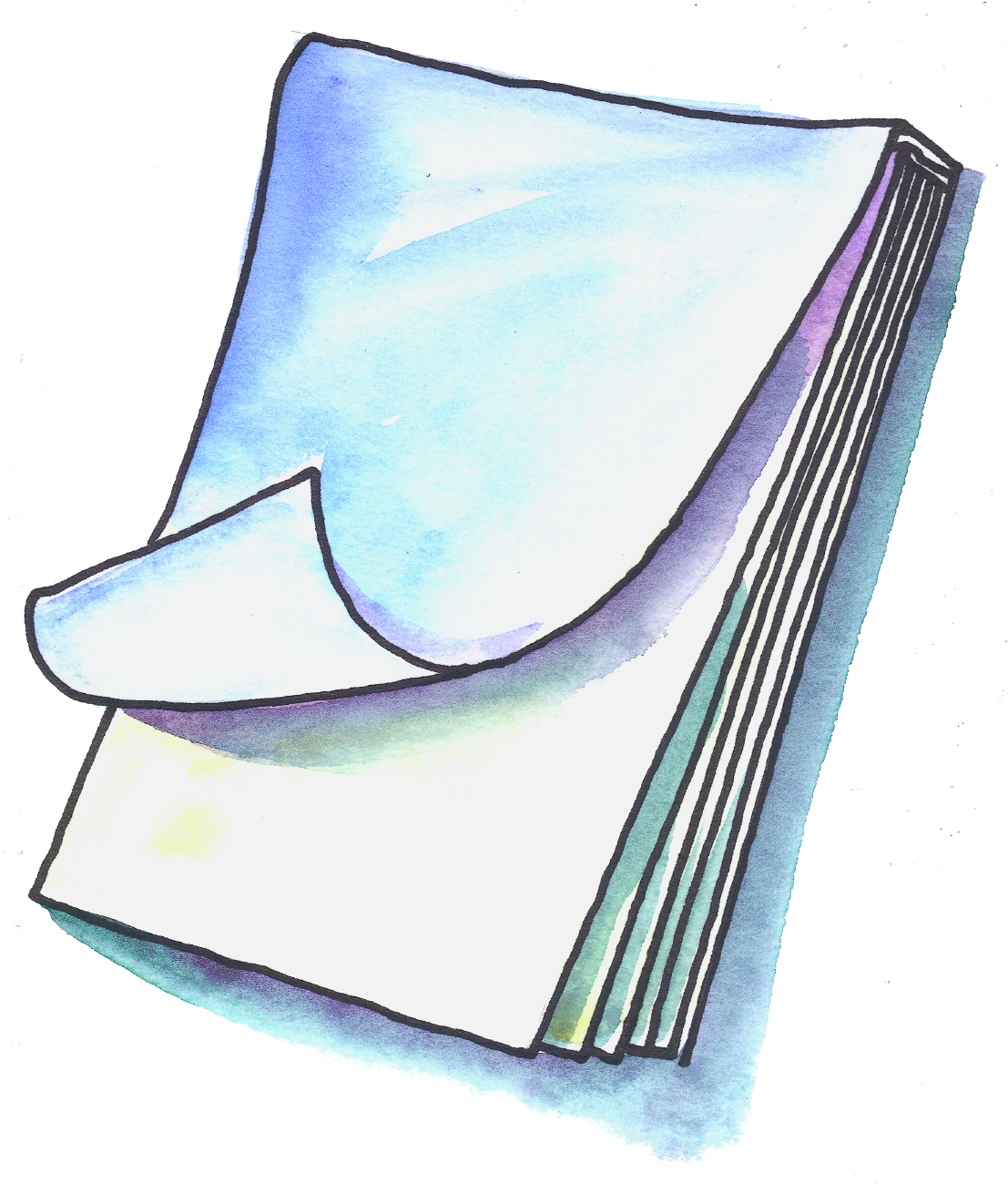 Das Drehbuch ist ein wichtiger Schritt in der Planung eines Filmes. Es legt genau fest, was während dem Dreh zu machen ist und sorgt dafür, dass man nichts vergisst. Um überhaupt ein Drehbuch erstellen zu können, braucht man eine Idee für eine Handlung. Besuche den folgenden Link und sammle einige Ideen für deinen Trickfilm.  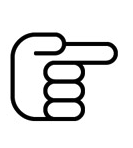  http://tinyurl.com/stop2015  In den folgenden Zeilen kannst du nun dein Drehbuch stichwortartig und mit Skizzen verfassen. Bedenke dabei, wie viele Fotos du pro Sekunde benötigst und halte dein Drehbuch dementsprechend kurz.2. Schritt: Das SetDas Filmset ist einer der wichtigsten Bestandteile eines Films und beeinflusst das Erscheinungsbild des gesamten Films. Informiere dich auf dem folgenden Link über das Set. http://tinyurl.com/filmset2015 Baue nun  anhand der gewonnen Informationen dein Filmset auf.3. Schritt: Der DrehBevor du mit dem Dreh beginnst, vergewissere dich ob die Punkte der folgenden Checkliste erfüllt hast.Das Drehbuch ist vorhandenAlle benötigten Materialien für das Set sind bereit (Lego Figuren, Hintergrund)Die Kamera ist richtig eingestellt (Anleitung Lehrperson)Das Stativ befindet sich am richtigen Ort und die Kamera ist korrekt befestigtHast du alle Punkte der Checkliste erfüllt, so kannst du mit dem Dreh beginnen!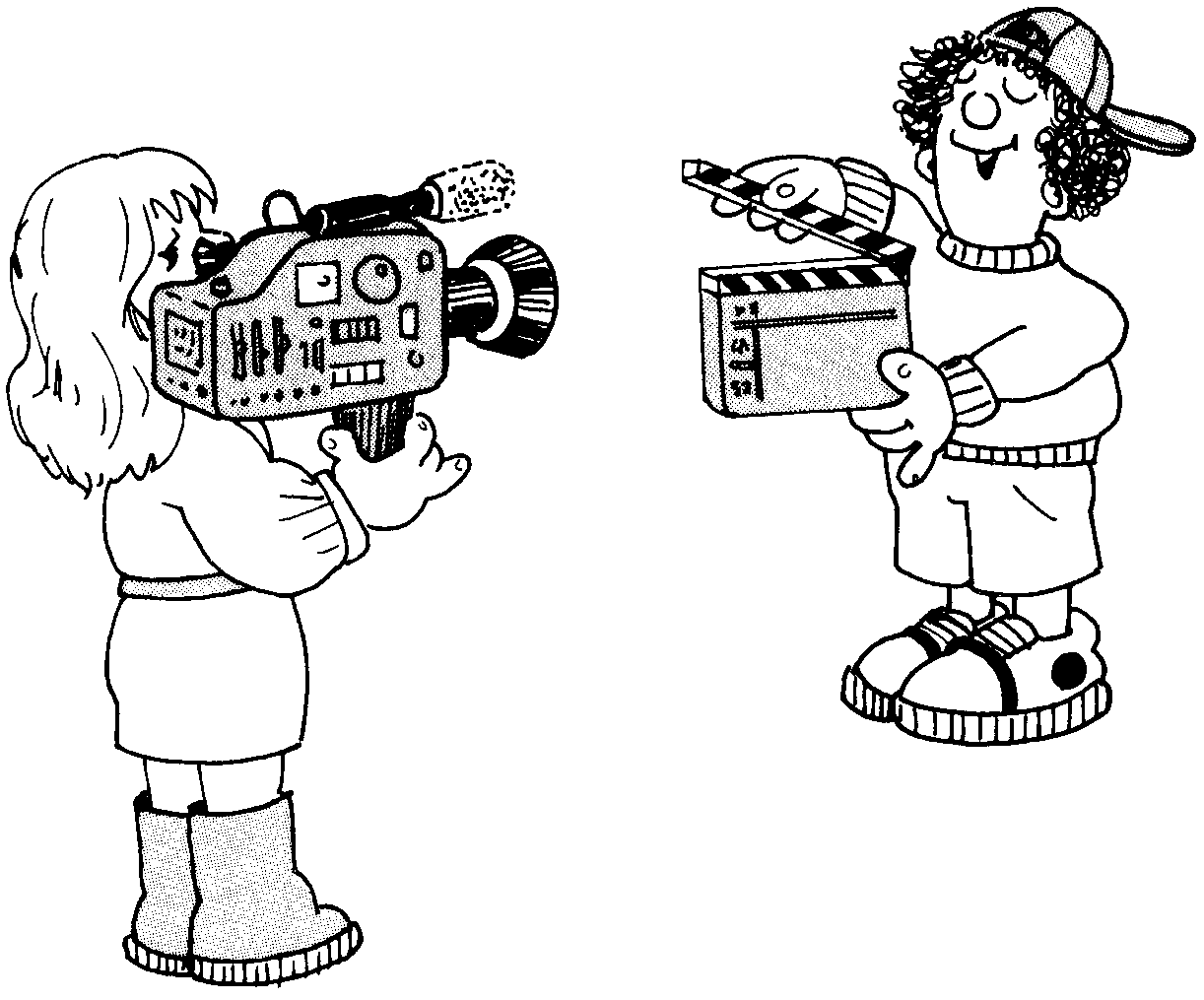 Der Ablauf                                          (Stop Motion 2)InternetrechercheM+I